Informacje o egzaminie maturalnym dla zdających, będących obywatelami Ukrainy, których pobyt na terytorium Rzeczypospolitej Polskiej jest uznawany za legalny na podstawie art. 2 ust. 1 ustawy z dnia 12 marca 2022 r. o pomocy obywatelom Ukrainy w związku z konfliktem zbrojnym na terytorium tego państwaІнформація про іспит на атестат зрілості для екзаменованих, які є громадянами України, перебування яких на території Республіки Польща вважається законним на підставі ст. 2 п. 1 Закону від 12 березня 2022 р. Про допомогу громадянам України у зв'язку зі збройним конфліктом на території цієї державиDla zdających – obywateli Ukrainy egzamin maturalny jest przeprowadzany z przedmiotów obowiązkowych oraz przedmiotów dodatkowych i w 2023 r. składa się z części ustnej oraz części pisemnej.Для екзаменованих – громадян України іспит на атестат зрілості проводиться з обов'язкових предметів і з додаткових предметів і в 2023 р. складається з усної частини і письмової частини.Zdający – obywatel Ukrainy, który chce przystąpić do egzaminu maturalnego, składa Deklarację C (załącznik 1c).Екзаменований – громадянин України, який хоче взяти участь у іспиті на атестат зрілості, подає Декларацію C (додаток 1c).W deklaracji C na str. 6–7 zamieszczony jest szczegółowy opis zasad przystępowania do egzaminu maturalnego przez zdających – obywateli Ukrainy w 2023 r.У декларації C на сторінках 6–7 уміщено детальний опис умов участі екзаменованих – громадян України в іспиті на атестат зрілості у 2023 р.Zdający – obywatel Ukrainy, który zamierza przystąpić do egzaminu maturalnego, składa pisemną deklarację przystąpienia do tego egzaminu dyrektorowi szkoły, do której uczęszcza lub – w przypadku absolwentów – do której uczęszczał w 2022 r.:do 30 września 2022 r. (deklaracja wstępna, nieobowiązkowa dla absolwentów)do 7 lutego 2023 r. (deklaracja ostateczna).Екзаменований – громадянин України, який хоче взяти участь у іспиті на атестат зрілості, подає директорові школи, яку він відвідує, або – у випадку випускників – яку він відвідував у 2022 р., письмову декларацію про складання іспиту:до 30 вересня 2022 р. (попередня декларація, необов’язкова для випускників)до 7 лютого 2023 р. (остаточна декларація).Zdający – obywatel Ukrainy, który rozpoczął kształcenie w klasie programowo najwyższej po 7 lutego 2023 r., może złożyć deklarację do 15 marca 2023 r.Екзаменований – громадянин України, який розпочав навчання в програмно-найвищому класі після 7 лютого 2023 р., може подати декларацію до 15 березня 2023 р.Zdającemu – obywatelowi Ukrainy, który zamierza przystąpić do egzaminu maturalnego, przysługuje możliwość dostosowania warunków oraz formy przeprowadzania egzaminu maturalnego, o których mowa w Komunikacie o dostosowaniach.Екзаменованому – громадянину України, який хоче взяти участь у іспиті на атестат зрілості, надається можливість адаптації умов і форми проведення іспиту на атестат зрілості, про які йдеться в Повідомленні про адаптацію.Dyrektor szkoły, na podstawie złożonych deklaracji, sporządza wykaz zdających – obywateli Ukrainy przystępujących do egzaminu maturalnego i przekazuje go w postaci elektronicznej za pośrednictwem            .            dyrektorowi okręgowej komisji egzaminacyjnej, nie później niż do 15 lutego 2023 r. (22 marca 2023 r.).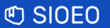 На підставі поданих декларацій директор школи складає список екзаменованих – громадян України, які беруть участь у іспиті на атестат зрілості, і передає його в електронному вигляді через              директорові окружної екзаменаційної комісії не пізніше ніж до 15 лютого 2023 р. (22 березня 2023 р.)Możliwe sposoby dostosowania warunków oraz form przeprowadzania egzaminu maturalnego do potrzeb zdających – obywateli Ukrainy określa Tabela 1.19 (dla egzaminu w Formule 2023) oraz Tabela 3.19 (dla egzaminu w Formule 2015) w Komunikacie o dostosowaniach.Можливі способи адаптації умов і форм проведення іспиту на атестат зрілості до потреб екзаменованих – громадян України визначені у Таблиці 1.19 (для екзамену за Формулою 2023) та Таблиці 3.19 (для екзамену за Формулою 2015) у Повідомленні про адаптацію.Dyrektor szkoły lub upoważniony przez niego nauczyciel jest zobowiązany do zapoznania uczniów – obywateli Ukrainy z możliwymi sposobami dostosowania warunków i form przeprowadzania egzaminu maturalnego w terminie umożliwiającym im złożenie deklaracji przystąpienia do egzaminu maturalnego – poprzez przekazanie im niniejszego dokumentu w tłumaczeniu na język ukraiński.Директор школи або уповноважений ним учитель зобов'язаний ознайомити учнів – громадян України з можливими способами адаптації умов і форм проведення іспиту на атестат зрілості у терміни, що дозволять їм подати декларацію про складання іспиту на атестат зрілості, передавши їм цей документ у перекладі українською мовою.Dyrektor szkoły lub upoważniony przez niego nauczyciel informuje na piśmie ucznia – obywatela Ukrainy o sposobach dostosowania warunków lub formy przeprowadzania egzaminu maturalnego do jego potrzeb edukacyjnych i możliwości psychofizycznych – poprzez przekazanie, odpowiednio, Tabeli 1.19 albo Tabeli 3.19 (w tłumaczeniu na język ukraiński) z zaznaczonymi przyznanymi sposobami dostosowania warunków lub formy przeprowadzania egzaminu.Директор школи або уповноважений ним учитель повідомляє в письмовій формі учня – громадянина України про способи адаптації умов і форм проведення іспиту на атестат зрілості до його освітніх потреб і психофізичних можливостей, передаючи йому відповідно Таблицю 1.19 або Таблицю 3.19 (у перекладі українською мовою), з зазначеними способами адаптації умов або форми проведення іспиту, наданими учню.Uczeń – obywatel Ukrainy potwierdza otrzymanie i przyjęcie informacji, o której mowa w pkt 10, poprzez złożenie podpisu na egzemplarzu wydruku Tabeli 1.19 albo Tabeli 3.19, który pozostaje w dokumentacji szkoły.Учень – громадянин України підтверджує одержання інформації, зазначеної в пункті 10, підписуючи примірник роздрукованої Таблиці 1.19. або Таблиці 3.19, який залишається в документації школи.Możliwe sposoby dostosowania warunków lub formy egzaminu maturalnego do potrzeb zdających – obywateli Ukrainy przedstawione są w tabelach poniżej (tożsamych z Tabelą 1.19 oraz Tabelą 3.19 w komunikacie o dostosowaniach).Можливі способи адаптації умов і форм проведення іспиту на атестат зрілості до потреб екзаменованих – громадян України визначені у поданих нижче таблицях (ідентичних з Таблицею 1.19 і Таблицею 3.19 у Повідомленні про адаптацію).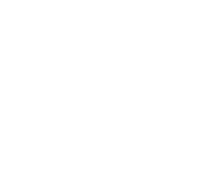 Uprawnieni do dostosowaniaМають право на адаптаціюZdający będący obywatelami Ukrainy, których pobyt na terytorium Rzeczypospolitej Polskiej jest uznawany za legalny na podstawie art. 2 ust. 1 ustawy z dnia 12 marca 2022 r. o pomocy obywatelom Ukrainy w związku z konfliktem zbrojnym na terytorium tego państwaЕкзаменовані, які є громадянами України, перебування яких на території Республіки Польща вважається законним на підставі ст. 2 п. 1 Закону від 12 березня 2022 р. Про допомогу громадянам України у зв'язку зі збройним конфліктом на території цієї державиPodstawa uprawnieniaПідстава праваPozytywna opinia rady pedagogicznejПозитивний висновок педагогічної радиOznaczenie arkuszaПозначення зошитаM*U-100Możliwe sposoby dostosowania: Część ustnaМожливі способи адаптації: усна частина(dyrektor szkoły zaznacza w                sposoby dostosowania wskazane przez radę pedagogiczną oraz zaakceptowane przez pełnoletniego zdającego – obywatela Ukrainy ALBO rodziców [prawnych opiekunów] niepełnoletniego zdającego – obywatela Ukrainy)(директор школи зазначає в                способи адаптації, рекомендовані педагогічною радою та прийняті повнолітнім екзаменованим – громадянином України АБО батьками [юридичними опікунами] неповнолітнього екзаменованого – громадянина України)Możliwe sposoby dostosowania: Część ustnaМожливі способи адаптації: усна частина(dyrektor szkoły zaznacza w                sposoby dostosowania wskazane przez radę pedagogiczną oraz zaakceptowane przez pełnoletniego zdającego – obywatela Ukrainy ALBO rodziców [prawnych opiekunów] niepełnoletniego zdającego – obywatela Ukrainy)(директор школи зазначає в                способи адаптації, рекомендовані педагогічною радою та прийняті повнолітнім екзаменованим – громадянином України АБО батьками [юридичними опікунами] неповнолітнього екзаменованого – громадянина України)Możliwe sposoby dostosowania: Część ustnaМожливі способи адаптації: усна частина(dyrektor szkoły zaznacza w                sposoby dostosowania wskazane przez radę pedagogiczną oraz zaakceptowane przez pełnoletniego zdającego – obywatela Ukrainy ALBO rodziców [prawnych opiekunów] niepełnoletniego zdającego – obywatela Ukrainy)(директор школи зазначає в                способи адаптації, рекомендовані педагогічною радою та прийняті повнолітнім екзаменованим – громадянином України АБО батьками [юридичними опікунами] неповнолітнього екзаменованого – громадянина України)Zestawy zadań egzaminacyjnych dostosowane do potrzeb zdającego.Набори екзаменаційних завдань, адаптовані до потреб екзаменованого.Zestawy zadań egzaminacyjnych dostosowane do potrzeb zdającego.Набори екзаменаційних завдань, адаптовані до потреб екзаменованого.Zestawy zadań egzaminacyjnych dostosowane do potrzeb zdającego.Набори екзаменаційних завдань, адаптовані до потреб екзаменованого.Przedłużenie czasu przeprowadzania egzaminu z języka polskiego nie więcej niż o 15 minut i przeznaczenie go na przygotowanie do wypowiedzi i/lub egzamin (wypowiedź monologową oraz rozmowę z zespołem przedmiotowym).Продовження тривалості проведення іспиту з польської мови не більше ніж на 15 хвилин і призначення цього часу на підготовку до висловлювання та/або іспит (монолог і розмова з предметною комісією).Przedłużenie czasu przeprowadzania egzaminu z języka polskiego nie więcej niż o 15 minut i przeznaczenie go na przygotowanie do wypowiedzi i/lub egzamin (wypowiedź monologową oraz rozmowę z zespołem przedmiotowym).Продовження тривалості проведення іспиту з польської мови не більше ніж на 15 хвилин і призначення цього часу на підготовку до висловлювання та/або іспит (монолог і розмова з предметною комісією).Przedłużenie czasu przeprowadzania egzaminu z języka polskiego nie więcej niż o 15 minut i przeznaczenie go na przygotowanie do wypowiedzi i/lub egzamin (wypowiedź monologową oraz rozmowę z zespołem przedmiotowym).Продовження тривалості проведення іспиту з польської мови не більше ніж на 15 хвилин і призначення цього часу на підготовку до висловлювання та/або іспит (монолог і розмова з предметною комісією).Zastosowanie przekazanych przez OKE szczegółowych zasad oceniania wypowiedzi z języka polskiego, jeżeli zachodzi taka potrzeba, w porozumieniu z dyrektorem właściwej okręgowej komisji egzaminacyjnej.Застосування наданих ОЕК детальних критеріїв оцінки висловлювання з польської мови, якщо існує така потреба, за погодженням з директором відповідної окружної екзаменаційної комісії.Zastosowanie przekazanych przez OKE szczegółowych zasad oceniania wypowiedzi z języka polskiego, jeżeli zachodzi taka potrzeba, w porozumieniu z dyrektorem właściwej okręgowej komisji egzaminacyjnej.Застосування наданих ОЕК детальних критеріїв оцінки висловлювання з польської мови, якщо існує така потреба, за погодженням з директором відповідної окружної екзаменаційної комісії.Zastosowanie przekazanych przez OKE szczegółowych zasad oceniania wypowiedzi z języka polskiego, jeżeli zachodzi taka potrzeba, w porozumieniu z dyrektorem właściwej okręgowej komisji egzaminacyjnej.Застосування наданих ОЕК детальних критеріїв оцінки висловлювання з польської мови, якщо існує така потреба, за погодженням з директором відповідної окружної екзаменаційної комісії.Możliwe sposoby dostosowania: Część pisemnaМожливі способи адаптації: письмова частина (dyrektor szkoły zaznacza w                sposoby dostosowania wskazane przez radę pedagogiczną oraz zaakceptowane przez pełnoletniego zdającego – obywatela Ukrainy ALBO rodziców [prawnych opiekunów] niepełnoletniego zdającego – obywatela Ukrainy)(директор школи зазначає в                способи адаптації, рекомендовані педагогічною радою та прийняті повнолітнім екзаменованим – громадянином України АБО батьками [юридичними опікунами] неповнолітнього екзаменованого – громадянина України)Możliwe sposoby dostosowania: Część pisemnaМожливі способи адаптації: письмова частина (dyrektor szkoły zaznacza w                sposoby dostosowania wskazane przez radę pedagogiczną oraz zaakceptowane przez pełnoletniego zdającego – obywatela Ukrainy ALBO rodziców [prawnych opiekunów] niepełnoletniego zdającego – obywatela Ukrainy)(директор школи зазначає в                способи адаптації, рекомендовані педагогічною радою та прийняті повнолітнім екзаменованим – громадянином України АБО батьками [юридичними опікунами] неповнолітнього екзаменованого – громадянина України)Możliwe sposoby dostosowania: Część pisemnaМожливі способи адаптації: письмова частина (dyrektor szkoły zaznacza w                sposoby dostosowania wskazane przez radę pedagogiczną oraz zaakceptowane przez pełnoletniego zdającego – obywatela Ukrainy ALBO rodziców [prawnych opiekunów] niepełnoletniego zdającego – obywatela Ukrainy)(директор школи зазначає в                способи адаптації, рекомендовані педагогічною радою та прийняті повнолітнім екзаменованим – громадянином України АБО батьками [юридичними опікунами] неповнолітнього екзаменованого – громадянина України)Arkusze dostosowane do potrzeb zdających:Зошити, адаптовані до потреб екзаменованих:arkusz z języka polskiego na poziomie podstawowym – arkusz treściowo tożsamy z arkuszem w formie standardowej („100”), z dostosowaniami, tj. instrukcje oraz polecenia tłumaczone na język ukraiński, ale: teksty i zadania w języku polskim, zapisywanie rozwiązań zadań – w języku polskimзошит з польської мови на базовому рівні – зошит за змістом збігається зі стандартним зошитом („100”), з адаптаціями, тобто інструкції і питання перекладені українською мовою, але тексти і зміст завдань – польською мовою, записи відповідей до завдань – польською мовоюarkusz z matematyki na poziomie podstawowym – arkusz treściowo tożsamy z arkuszem w formie standardowej („100”), ale pełna treść arkusza, tj. instrukcje, polecenia do zadań, treść zadań – tłumaczone na język ukraiński; zapisywanie rozwiązań zadań możliwe w języku ukraińskimзошит з математики на базовому рівні – зошит за змістом збігається зі стандартним зошитом („100”), але повний зміст зошита, тобто інструкції, питання до завдань, зміст завдань перекладені українською мовою; відповіді до завдань можна записувати українською мовоюarkusz z języka obcego nowożytnego na poziomie podstawowym – arkusz treściowo tożsamy z arkuszem w formie standardowej („100”), z dostosowaniami, tj. instrukcje oraz polecenia tłumaczone na język ukraiński, zadania w języku obcym, zapisywanie rozwiązań zadań w języku obcymзошит із сучасної іноземної мови на базовому рівні – зошит за змістом збігається зі стандартним зошитом („100”), з адаптаціями, тобто інструкціїі питання перекладені українською мовою, зміст завдань – іноземною мовою, записи відповідей до завдань – іноземною мовоюarkusze z wszystkich przedmiotów na poziomie rozszerzonym oraz arkusze z języków obcych nowożytnych na poziomie dwujęzycznym – arkusze treściowo tożsame z arkuszami w formie standardowej („100”); zapisywanie rozwiązań zadań:зошити з усіх предметів на поглибленому рівні та зошити з сучасних іноземних мов на двомовному рівні – зошити за змістом збігаються зі стандартними зошитами („100”); відповіді до завдань слід записувати:w arkuszach z języków obcych nowożytnych – w danym języku obcym nowożytnymу зошитах з сучасних іноземних мов – цією сучасною іноземною мовоюw arkuszu z języków mniejszości narodowych, języka mniejszości etnicznej, języka regionalnego na poziomie rozszerzonym – w języku danej mniejszości narodowej, mniejszości etnicznej lub języku regionalnymу зошиті з мов національних меншин, мови етнічної меншини, регіональної мови на поглибленому рівні – мовою цієї національної меншини, етнічної меншини або регіональною мовоюw arkuszach z pozostałych przedmiotów – w języku polskim.у зошитах з решти предметів – польською мовою.Czas pracy zapisany na stronie tytułowej arkusza jest obowiązujący (nie wymaga przedłużenia) – por. Tabela 2. w „Komunikacie o dostosowaniach”.Вказана на титульному аркуші зошита тривалість роботи залишається без змін (не вимагає продовження) – пор. Таблиця 2. у „Повідомленні про адаптацію”.Arkusze dostosowane do potrzeb zdających:Зошити, адаптовані до потреб екзаменованих:arkusz z języka polskiego na poziomie podstawowym – arkusz treściowo tożsamy z arkuszem w formie standardowej („100”), z dostosowaniami, tj. instrukcje oraz polecenia tłumaczone na język ukraiński, ale: teksty i zadania w języku polskim, zapisywanie rozwiązań zadań – w języku polskimзошит з польської мови на базовому рівні – зошит за змістом збігається зі стандартним зошитом („100”), з адаптаціями, тобто інструкції і питання перекладені українською мовою, але тексти і зміст завдань – польською мовою, записи відповідей до завдань – польською мовоюarkusz z matematyki na poziomie podstawowym – arkusz treściowo tożsamy z arkuszem w formie standardowej („100”), ale pełna treść arkusza, tj. instrukcje, polecenia do zadań, treść zadań – tłumaczone na język ukraiński; zapisywanie rozwiązań zadań możliwe w języku ukraińskimзошит з математики на базовому рівні – зошит за змістом збігається зі стандартним зошитом („100”), але повний зміст зошита, тобто інструкції, питання до завдань, зміст завдань перекладені українською мовою; відповіді до завдань можна записувати українською мовоюarkusz z języka obcego nowożytnego na poziomie podstawowym – arkusz treściowo tożsamy z arkuszem w formie standardowej („100”), z dostosowaniami, tj. instrukcje oraz polecenia tłumaczone na język ukraiński, zadania w języku obcym, zapisywanie rozwiązań zadań w języku obcymзошит із сучасної іноземної мови на базовому рівні – зошит за змістом збігається зі стандартним зошитом („100”), з адаптаціями, тобто інструкціїі питання перекладені українською мовою, зміст завдань – іноземною мовою, записи відповідей до завдань – іноземною мовоюarkusze z wszystkich przedmiotów na poziomie rozszerzonym oraz arkusze z języków obcych nowożytnych na poziomie dwujęzycznym – arkusze treściowo tożsame z arkuszami w formie standardowej („100”); zapisywanie rozwiązań zadań:зошити з усіх предметів на поглибленому рівні та зошити з сучасних іноземних мов на двомовному рівні – зошити за змістом збігаються зі стандартними зошитами („100”); відповіді до завдань слід записувати:w arkuszach z języków obcych nowożytnych – w danym języku obcym nowożytnymу зошитах з сучасних іноземних мов – цією сучасною іноземною мовоюw arkuszu z języków mniejszości narodowych, języka mniejszości etnicznej, języka regionalnego na poziomie rozszerzonym – w języku danej mniejszości narodowej, mniejszości etnicznej lub języku regionalnymу зошиті з мов національних меншин, мови етнічної меншини, регіональної мови на поглибленому рівні – мовою цієї національної меншини, етнічної меншини або регіональною мовоюw arkuszach z pozostałych przedmiotów – w języku polskim.у зошитах з решти предметів – польською мовою.Czas pracy zapisany na stronie tytułowej arkusza jest obowiązujący (nie wymaga przedłużenia) – por. Tabela 2. w „Komunikacie o dostosowaniach”.Вказана на титульному аркуші зошита тривалість роботи залишається без змін (не вимагає продовження) – пор. Таблиця 2. у „Повідомленні про адаптацію”.Arkusze dostosowane do potrzeb zdających:Зошити, адаптовані до потреб екзаменованих:arkusz z języka polskiego na poziomie podstawowym – arkusz treściowo tożsamy z arkuszem w formie standardowej („100”), z dostosowaniami, tj. instrukcje oraz polecenia tłumaczone na język ukraiński, ale: teksty i zadania w języku polskim, zapisywanie rozwiązań zadań – w języku polskimзошит з польської мови на базовому рівні – зошит за змістом збігається зі стандартним зошитом („100”), з адаптаціями, тобто інструкції і питання перекладені українською мовою, але тексти і зміст завдань – польською мовою, записи відповідей до завдань – польською мовоюarkusz z matematyki na poziomie podstawowym – arkusz treściowo tożsamy z arkuszem w formie standardowej („100”), ale pełna treść arkusza, tj. instrukcje, polecenia do zadań, treść zadań – tłumaczone na język ukraiński; zapisywanie rozwiązań zadań możliwe w języku ukraińskimзошит з математики на базовому рівні – зошит за змістом збігається зі стандартним зошитом („100”), але повний зміст зошита, тобто інструкції, питання до завдань, зміст завдань перекладені українською мовою; відповіді до завдань можна записувати українською мовоюarkusz z języka obcego nowożytnego na poziomie podstawowym – arkusz treściowo tożsamy z arkuszem w formie standardowej („100”), z dostosowaniami, tj. instrukcje oraz polecenia tłumaczone na język ukraiński, zadania w języku obcym, zapisywanie rozwiązań zadań w języku obcymзошит із сучасної іноземної мови на базовому рівні – зошит за змістом збігається зі стандартним зошитом („100”), з адаптаціями, тобто інструкціїі питання перекладені українською мовою, зміст завдань – іноземною мовою, записи відповідей до завдань – іноземною мовоюarkusze z wszystkich przedmiotów na poziomie rozszerzonym oraz arkusze z języków obcych nowożytnych na poziomie dwujęzycznym – arkusze treściowo tożsame z arkuszami w formie standardowej („100”); zapisywanie rozwiązań zadań:зошити з усіх предметів на поглибленому рівні та зошити з сучасних іноземних мов на двомовному рівні – зошити за змістом збігаються зі стандартними зошитами („100”); відповіді до завдань слід записувати:w arkuszach z języków obcych nowożytnych – w danym języku obcym nowożytnymу зошитах з сучасних іноземних мов – цією сучасною іноземною мовоюw arkuszu z języków mniejszości narodowych, języka mniejszości etnicznej, języka regionalnego na poziomie rozszerzonym – w języku danej mniejszości narodowej, mniejszości etnicznej lub języku regionalnymу зошиті з мов національних меншин, мови етнічної меншини, регіональної мови на поглибленому рівні – мовою цієї національної меншини, етнічної меншини або регіональною мовоюw arkuszach z pozostałych przedmiotów – w języku polskim.у зошитах з решти предметів – польською мовою.Czas pracy zapisany na stronie tytułowej arkusza jest obowiązujący (nie wymaga przedłużenia) – por. Tabela 2. w „Komunikacie o dostosowaniach”.Вказана на титульному аркуші зошита тривалість роботи залишається без змін (не вимагає продовження) – пор. Таблиця 2. у „Повідомленні про адаптацію”.Możliwość przystąpienia do egzaminu w oddzielnej sali, w szczególności jeżeli – ze względu na dłuższy czas przeprowadzania egzaminu – jest to konieczne do przeprowadzenia egzaminu dla wszystkich zdających w niezakłócony sposób.Можливість складання іспиту в окремій залі, якщо це необхідно для забезпечення безперешкодного складання іспиту для всіх екзаменованих, зокрема, у зв’язку з довшою тривалістю іспиту.Możliwość przystąpienia do egzaminu w oddzielnej sali, w szczególności jeżeli – ze względu na dłuższy czas przeprowadzania egzaminu – jest to konieczne do przeprowadzenia egzaminu dla wszystkich zdających w niezakłócony sposób.Можливість складання іспиту в окремій залі, якщо це необхідно для забезпечення безперешкодного складання іспиту для всіх екзаменованих, зокрема, у зв’язку з довшою тривалістю іспиту.Możliwość przystąpienia do egzaminu w oddzielnej sali, w szczególności jeżeli – ze względu na dłuższy czas przeprowadzania egzaminu – jest to konieczne do przeprowadzenia egzaminu dla wszystkich zdających w niezakłócony sposób.Можливість складання іспиту в окремій залі, якщо це необхідно для забезпечення безперешкодного складання іспиту для всіх екзаменованих, зокрема, у зв’язку з довшою тривалістю іспиту.Zastosowanie szczegółowych zasad oceniania rozwiązań zadań otwartych z języka polskiego, jak dla zdających ze specyficznymi trudnościami w uczeniu się, jeżeli zachodzi taka uzasadniona potrzeba, w porozumieniu z dyrektorem właściwej okręgowej komisji egzaminacyjnej.Застосування особливих критеріїв оцінювання відповідей до завдань відкритого типу з польської мови, як до екзаменованих зі специфічними труднощами у навчанні, якщо є на це обґрунтована необхідність, за погодженням з директором відповідної окружної екзаменаційної комісії.Zastosowanie szczegółowych zasad oceniania rozwiązań zadań otwartych z języka polskiego, jak dla zdających ze specyficznymi trudnościami w uczeniu się, jeżeli zachodzi taka uzasadniona potrzeba, w porozumieniu z dyrektorem właściwej okręgowej komisji egzaminacyjnej.Застосування особливих критеріїв оцінювання відповідей до завдань відкритого типу з польської мови, як до екзаменованих зі специфічними труднощами у навчанні, якщо є на це обґрунтована необхідність, за погодженням з директором відповідної окружної екзаменаційної комісії.Zastosowanie szczegółowych zasad oceniania rozwiązań zadań otwartych z języka polskiego, jak dla zdających ze specyficznymi trudnościami w uczeniu się, jeżeli zachodzi taka uzasadniona potrzeba, w porozumieniu z dyrektorem właściwej okręgowej komisji egzaminacyjnej.Застосування особливих критеріїв оцінювання відповідей до завдань відкритого типу з польської мови, як до екзаменованих зі специфічними труднощами у навчанні, якщо є на це обґрунтована необхідність, за погодженням з директором відповідної окружної екзаменаційної комісії.Zapewnienie obecności specjalisty, np. psychologa, pedagoga (może być członkiem zespołu nadzorującego), jeżeli jest to niezbędne dla uzyskania właściwego kontaktu ze zdającym lub zapewnienia wsparcia psychologicznego.Забезпечення присутності спеціаліста, наприклад, психолога, педагога (може бути членом спостережної комісії), якщо це необхідно для утримання належного контакту з екзаменованим або надання психологічної підтримки.Zapewnienie obecności specjalisty, np. psychologa, pedagoga (może być członkiem zespołu nadzorującego), jeżeli jest to niezbędne dla uzyskania właściwego kontaktu ze zdającym lub zapewnienia wsparcia psychologicznego.Забезпечення присутності спеціаліста, наприклад, психолога, педагога (може бути членом спостережної комісії), якщо це необхідно для утримання належного контакту з екзаменованим або надання психологічної підтримки.Zapewnienie obecności specjalisty, np. psychologa, pedagoga (może być członkiem zespołu nadzorującego), jeżeli jest to niezbędne dla uzyskania właściwego kontaktu ze zdającym lub zapewnienia wsparcia psychologicznego.Забезпечення присутності спеціаліста, наприклад, психолога, педагога (може бути членом спостережної комісії), якщо це необхідно для утримання належного контакту з екзаменованим або надання психологічної підтримки.Zapewnienie obecności tłumacza (język polski – język ukraiński), który przekaże zdającym informacje dotyczące zasad przeprowadzania egzaminu przekazywanych przed rozpoczęciem pracy z arkuszem egzaminacyjnym.Забезпечення присутності перекладача (польська мова – українська мова), який перед початком роботи з екзаменаційним аркушем передасть екзаменованим інформацію про правила проведення іспиту.Zapewnienie obecności tłumacza (język polski – język ukraiński), który przekaże zdającym informacje dotyczące zasad przeprowadzania egzaminu przekazywanych przed rozpoczęciem pracy z arkuszem egzaminacyjnym.Забезпечення присутності перекладача (польська мова – українська мова), який перед початком роботи з екзаменаційним аркушем передасть екзаменованим інформацію про правила проведення іспиту.Zapewnienie obecności tłumacza (język polski – język ukraiński), który przekaże zdającym informacje dotyczące zasad przeprowadzania egzaminu przekazywanych przed rozpoczęciem pracy z arkuszem egzaminacyjnym.Забезпечення присутності перекладача (польська мова – українська мова), який перед початком роботи з екзаменаційним аркушем передасть екзаменованим інформацію про правила проведення іспиту.Skorzystanie z dostosowań przewidzianych w Komunikacie dla poszczególnych grup zdających. Dostosowanie takie wymaga pisemnego porozumienia dyrektora szkoły z dyrektorem właściwej okręgowej komisji egzaminacyjnej nie później niż do 22 marca 2023 r.Використання адаптацій, передбачених у Повідомленні для особливих груп екзаменованих. Такі адаптації вимагають письмового узгодження між директором школи та директором відповідної окружної екзаменаційної комісії до 22 березня 2023 р.Skorzystanie z dostosowań przewidzianych w Komunikacie dla poszczególnych grup zdających. Dostosowanie takie wymaga pisemnego porozumienia dyrektora szkoły z dyrektorem właściwej okręgowej komisji egzaminacyjnej nie później niż do 22 marca 2023 r.Використання адаптацій, передбачених у Повідомленні для особливих груп екзаменованих. Такі адаптації вимагають письмового узгодження між директором школи та директором відповідної окружної екзаменаційної комісії до 22 березня 2023 р.Skorzystanie z dostosowań przewidzianych w Komunikacie dla poszczególnych grup zdających. Dostosowanie takie wymaga pisemnego porozumienia dyrektora szkoły z dyrektorem właściwej okręgowej komisji egzaminacyjnej nie później niż do 22 marca 2023 r.Використання адаптацій, передбачених у Повідомленні для особливих груп екзаменованих. Такі адаптації вимагають письмового узгодження між директором школи та директором відповідної окружної екзаменаційної комісії до 22 березня 2023 р.Uprawnieni do dostosowaniaМають право на адаптаціюZdający będący obywatelami Ukrainy, których pobyt na terytorium Rzeczypospolitej Polskiej jest uznawany za legalny na podstawie art. 2 ust. 1 ustawy z dnia 12 marca 2022 r. o pomocy obywatelom Ukrainy w związku z konfliktem zbrojnym na terytorium tego państwaЕкзаменовані, які є громадянами України, перебування яких на території Республіки Польща вважається законним на підставі ст. 2 п. 1 Закону від 12 березня 2022 р. Про допомогу громадянам України у зв'язку зі збройним конфліктом на території цієї державиPodstawa UprawnieniaПідстава праваPozytywna opinia rady pedagogicznejПозитивний висновок педагогічної радиOznaczenie arkuszaПозначення зошитаE*U-100Możliwe sposoby dostosowania: Część ustnaМожливі способи адаптації: усна частина(dyrektor szkoły zaznacza w                sposoby dostosowania wskazane przez radę pedagogiczną oraz zaakceptowane przez pełnoletniego zdającego – obywatela Ukrainy ALBO rodziców [prawnych opiekunów] niepełnoletniego zdającego – obywatela Ukrainy)(директор школи зазначає в                способи адаптації, рекомендовані педагогічною радою та прийняті повнолітнім екзаменованим – громадянином України АБО батьками [юридичними опікунами] неповнолітнього екзаменованого – громадянина України)Możliwe sposoby dostosowania: Część ustnaМожливі способи адаптації: усна частина(dyrektor szkoły zaznacza w                sposoby dostosowania wskazane przez radę pedagogiczną oraz zaakceptowane przez pełnoletniego zdającego – obywatela Ukrainy ALBO rodziców [prawnych opiekunów] niepełnoletniego zdającego – obywatela Ukrainy)(директор школи зазначає в                способи адаптації, рекомендовані педагогічною радою та прийняті повнолітнім екзаменованим – громадянином України АБО батьками [юридичними опікунами] неповнолітнього екзаменованого – громадянина України)Możliwe sposoby dostosowania: Część ustnaМожливі способи адаптації: усна частина(dyrektor szkoły zaznacza w                sposoby dostosowania wskazane przez radę pedagogiczną oraz zaakceptowane przez pełnoletniego zdającego – obywatela Ukrainy ALBO rodziców [prawnych opiekunów] niepełnoletniego zdającego – obywatela Ukrainy)(директор школи зазначає в                способи адаптації, рекомендовані педагогічною радою та прийняті повнолітнім екзаменованим – громадянином України АБО батьками [юридичними опікунами] неповнолітнього екзаменованого – громадянина України)Zadania egzaminacyjne dostosowane do potrzeb zdającego.Екзаменаційні завдання, адаптовані до потреб екзаменованого.Zadania egzaminacyjne dostosowane do potrzeb zdającego.Екзаменаційні завдання, адаптовані до потреб екзаменованого.Zadania egzaminacyjne dostosowane do potrzeb zdającego.Екзаменаційні завдання, адаптовані до потреб екзаменованого.Przedłużenie czasu przeprowadzania egzaminu z języka polskiego nie więcej niż o 15 minut i przeznaczenie go na przygotowanie do wypowiedzi i/lub egzamin (wypowiedź monologową oraz rozmowę z zespołem przedmiotowym).Продовження тривалості проведення іспиту з польської мови не більше ніж на 15 хвилин і призначення цього часу на підготовку до висловлювання та/або іспит (монолог і розмова з предметною комісією).Przedłużenie czasu przeprowadzania egzaminu z języka polskiego nie więcej niż o 15 minut i przeznaczenie go na przygotowanie do wypowiedzi i/lub egzamin (wypowiedź monologową oraz rozmowę z zespołem przedmiotowym).Продовження тривалості проведення іспиту з польської мови не більше ніж на 15 хвилин і призначення цього часу на підготовку до висловлювання та/або іспит (монолог і розмова з предметною комісією).Przedłużenie czasu przeprowadzania egzaminu z języka polskiego nie więcej niż o 15 minut i przeznaczenie go na przygotowanie do wypowiedzi i/lub egzamin (wypowiedź monologową oraz rozmowę z zespołem przedmiotowym).Продовження тривалості проведення іспиту з польської мови не більше ніж на 15 хвилин і призначення цього часу на підготовку до висловлювання та/або іспит (монолог і розмова з предметною комісією).Zastosowanie przekazanych przez OKE szczegółowych zasad oceniania wypowiedzi z języka polskiego, jeżeli zachodzi taka potrzeba, w porozumieniu z dyrektorem właściwej okręgowej komisji egzaminacyjnej.Застосування наданих ОЕК детальних критеріїв оцінки висловлювання з польської мови, якщо існує така потреба, за погодженням з директором відповідної окружної екзаменаційної комісії.Zastosowanie przekazanych przez OKE szczegółowych zasad oceniania wypowiedzi z języka polskiego, jeżeli zachodzi taka potrzeba, w porozumieniu z dyrektorem właściwej okręgowej komisji egzaminacyjnej.Застосування наданих ОЕК детальних критеріїв оцінки висловлювання з польської мови, якщо існує така потреба, за погодженням з директором відповідної окружної екзаменаційної комісії.Zastosowanie przekazanych przez OKE szczegółowych zasad oceniania wypowiedzi z języka polskiego, jeżeli zachodzi taka potrzeba, w porozumieniu z dyrektorem właściwej okręgowej komisji egzaminacyjnej.Застосування наданих ОЕК детальних критеріїв оцінки висловлювання з польської мови, якщо існує така потреба, за погодженням з директором відповідної окружної екзаменаційної комісії.Możliwe sposoby dostosowania: Część pisemnaМожливі способи адаптації: письмова частина(dyrektor szkoły zaznacza w                sposoby dostosowania wskazane przez radę pedagogiczną oraz zaakceptowane przez pełnoletniego zdającego – obywatela Ukrainy ALBO rodziców [prawnych opiekunów] niepełnoletniego zdającego – obywatela Ukrainy)(директор школи зазначає в                способи адаптації, рекомендовані педагогічною радою та прийняті повнолітнім екзаменованим – громадянином України АБО батьками [юридичними опікунами] неповнолітнього екзаменованого – громадянина України)Możliwe sposoby dostosowania: Część pisemnaМожливі способи адаптації: письмова частина(dyrektor szkoły zaznacza w                sposoby dostosowania wskazane przez radę pedagogiczną oraz zaakceptowane przez pełnoletniego zdającego – obywatela Ukrainy ALBO rodziców [prawnych opiekunów] niepełnoletniego zdającego – obywatela Ukrainy)(директор школи зазначає в                способи адаптації, рекомендовані педагогічною радою та прийняті повнолітнім екзаменованим – громадянином України АБО батьками [юридичними опікунами] неповнолітнього екзаменованого – громадянина України)Możliwe sposoby dostosowania: Część pisemnaМожливі способи адаптації: письмова частина(dyrektor szkoły zaznacza w                sposoby dostosowania wskazane przez radę pedagogiczną oraz zaakceptowane przez pełnoletniego zdającego – obywatela Ukrainy ALBO rodziców [prawnych opiekunów] niepełnoletniego zdającego – obywatela Ukrainy)(директор школи зазначає в                способи адаптації, рекомендовані педагогічною радою та прийняті повнолітнім екзаменованим – громадянином України АБО батьками [юридичними опікунами] неповнолітнього екзаменованого – громадянина України)Arkusze dostosowane do potrzeb zdających:Зошити, адаптовані до потреб екзаменованих:arkusz z języka polskiego na poziomie podstawowym – arkusz treściowo tożsamy z arkuszem w formie standardowej („100”), z dostosowaniami, tj. instrukcje oraz polecenia tłumaczone na język ukraiński, ale: teksty i zadania w języku polskim, zapisywanie rozwiązań zadań – w języku polskimзошит з польської мови на базовому рівні – зошит за змістом збігається зі стандартним зошитом („100”), з адаптаціями, тобто інструкції і питання перекладені українською мовою, але тексти і зміст завдань – польською мовою, записи відповідей до завдань – польською мовоюarkusz z matematyki na poziomie podstawowym – arkusz treściowo tożsamy z arkuszem w formie standardowej („100”), ale pełna treść arkusza, tj. instrukcje, polecenia do zadań, treść zadań – tłumaczone na język ukraiński; zapisywanie rozwiązań zadań możliwe w języku ukraińskimзошит з математики на базовому рівні – зошит за змістом збігається зі стандартним зошитом („100”), але повний зміст зошита, тобто інструкції, питання до завдань, зміст завдань перекладені українською мовою; відповіді до завдань можна записувати українською мовоюarkusz z języka obcego nowożytnego na poziomie podstawowym – arkusz treściowo tożsamy z arkuszem w formie standardowej („100”), z dostosowaniami, tj. instrukcje oraz polecenia tłumaczone na język ukraiński, zadania w języku obcym, zapisywanie rozwiązań zadań w języku obcymзошит із сучасної іноземної мови на базовому рівні – зошит за змістом збігається зі стандартним зошитом („100”), з адаптаціями, тобто інструкціїі питання перекладені українською мовою, зміст завдань – іноземною мовою, записи відповідей до завдань – іноземною мовоюarkusze z wszystkich przedmiotów na poziomie rozszerzonym oraz arkusze z języków obcych nowożytnych na poziomie dwujęzycznym – arkusze treściowo tożsame z arkuszami w formie standardowej („100”); zapisywanie rozwiązań zadań:зошити з усіх предметів на поглибленому рівні та зошити з сучасних іноземних мов на двомовному рівні – зошити за змістом збігаються зі стандартними зошитами („100”); відповіді до завдань слід записувати:w arkuszach z języków obcych nowożytnych – w danym języku obcym nowożytnymу зошитах з сучасних іноземних мов – цією сучасною іноземною мовоюw arkuszu z języków mniejszości narodowych, języka mniejszości etnicznej, języka regionalnego na poziomie rozszerzonym – w języku danej mniejszości narodowej, mniejszości etnicznej lub języku regionalnymу зошиті з мов національних меншин, мови етнічної меншини, регіональної мови на поглибленому рівні – мовою цієї національної меншини, етнічної меншини або регіональною мовоюw arkuszach z pozostałych przedmiotów – w języku polskim.у зошитах з решти предметів – польською мовою.Czas pracy zapisany na stronie tytułowej arkusza jest obowiązujący (nie wymaga przedłużenia) – por. Tabela 4. w „Komunikacie o dostosowaniach”.Вказана на титульному аркуші зошита тривалість роботи залишається без змін (не вимагає продовження) – пор. Таблиця 4. у „Повідомленні про адаптацію”.Arkusze dostosowane do potrzeb zdających:Зошити, адаптовані до потреб екзаменованих:arkusz z języka polskiego na poziomie podstawowym – arkusz treściowo tożsamy z arkuszem w formie standardowej („100”), z dostosowaniami, tj. instrukcje oraz polecenia tłumaczone na język ukraiński, ale: teksty i zadania w języku polskim, zapisywanie rozwiązań zadań – w języku polskimзошит з польської мови на базовому рівні – зошит за змістом збігається зі стандартним зошитом („100”), з адаптаціями, тобто інструкції і питання перекладені українською мовою, але тексти і зміст завдань – польською мовою, записи відповідей до завдань – польською мовоюarkusz z matematyki na poziomie podstawowym – arkusz treściowo tożsamy z arkuszem w formie standardowej („100”), ale pełna treść arkusza, tj. instrukcje, polecenia do zadań, treść zadań – tłumaczone na język ukraiński; zapisywanie rozwiązań zadań możliwe w języku ukraińskimзошит з математики на базовому рівні – зошит за змістом збігається зі стандартним зошитом („100”), але повний зміст зошита, тобто інструкції, питання до завдань, зміст завдань перекладені українською мовою; відповіді до завдань можна записувати українською мовоюarkusz z języka obcego nowożytnego na poziomie podstawowym – arkusz treściowo tożsamy z arkuszem w formie standardowej („100”), z dostosowaniami, tj. instrukcje oraz polecenia tłumaczone na język ukraiński, zadania w języku obcym, zapisywanie rozwiązań zadań w języku obcymзошит із сучасної іноземної мови на базовому рівні – зошит за змістом збігається зі стандартним зошитом („100”), з адаптаціями, тобто інструкціїі питання перекладені українською мовою, зміст завдань – іноземною мовою, записи відповідей до завдань – іноземною мовоюarkusze z wszystkich przedmiotów na poziomie rozszerzonym oraz arkusze z języków obcych nowożytnych na poziomie dwujęzycznym – arkusze treściowo tożsame z arkuszami w formie standardowej („100”); zapisywanie rozwiązań zadań:зошити з усіх предметів на поглибленому рівні та зошити з сучасних іноземних мов на двомовному рівні – зошити за змістом збігаються зі стандартними зошитами („100”); відповіді до завдань слід записувати:w arkuszach z języków obcych nowożytnych – w danym języku obcym nowożytnymу зошитах з сучасних іноземних мов – цією сучасною іноземною мовоюw arkuszu z języków mniejszości narodowych, języka mniejszości etnicznej, języka regionalnego na poziomie rozszerzonym – w języku danej mniejszości narodowej, mniejszości etnicznej lub języku regionalnymу зошиті з мов національних меншин, мови етнічної меншини, регіональної мови на поглибленому рівні – мовою цієї національної меншини, етнічної меншини або регіональною мовоюw arkuszach z pozostałych przedmiotów – w języku polskim.у зошитах з решти предметів – польською мовою.Czas pracy zapisany na stronie tytułowej arkusza jest obowiązujący (nie wymaga przedłużenia) – por. Tabela 4. w „Komunikacie o dostosowaniach”.Вказана на титульному аркуші зошита тривалість роботи залишається без змін (не вимагає продовження) – пор. Таблиця 4. у „Повідомленні про адаптацію”.Arkusze dostosowane do potrzeb zdających:Зошити, адаптовані до потреб екзаменованих:arkusz z języka polskiego na poziomie podstawowym – arkusz treściowo tożsamy z arkuszem w formie standardowej („100”), z dostosowaniami, tj. instrukcje oraz polecenia tłumaczone na język ukraiński, ale: teksty i zadania w języku polskim, zapisywanie rozwiązań zadań – w języku polskimзошит з польської мови на базовому рівні – зошит за змістом збігається зі стандартним зошитом („100”), з адаптаціями, тобто інструкції і питання перекладені українською мовою, але тексти і зміст завдань – польською мовою, записи відповідей до завдань – польською мовоюarkusz z matematyki na poziomie podstawowym – arkusz treściowo tożsamy z arkuszem w formie standardowej („100”), ale pełna treść arkusza, tj. instrukcje, polecenia do zadań, treść zadań – tłumaczone na język ukraiński; zapisywanie rozwiązań zadań możliwe w języku ukraińskimзошит з математики на базовому рівні – зошит за змістом збігається зі стандартним зошитом („100”), але повний зміст зошита, тобто інструкції, питання до завдань, зміст завдань перекладені українською мовою; відповіді до завдань можна записувати українською мовоюarkusz z języka obcego nowożytnego na poziomie podstawowym – arkusz treściowo tożsamy z arkuszem w formie standardowej („100”), z dostosowaniami, tj. instrukcje oraz polecenia tłumaczone na język ukraiński, zadania w języku obcym, zapisywanie rozwiązań zadań w języku obcymзошит із сучасної іноземної мови на базовому рівні – зошит за змістом збігається зі стандартним зошитом („100”), з адаптаціями, тобто інструкціїі питання перекладені українською мовою, зміст завдань – іноземною мовою, записи відповідей до завдань – іноземною мовоюarkusze z wszystkich przedmiotów na poziomie rozszerzonym oraz arkusze z języków obcych nowożytnych na poziomie dwujęzycznym – arkusze treściowo tożsame z arkuszami w formie standardowej („100”); zapisywanie rozwiązań zadań:зошити з усіх предметів на поглибленому рівні та зошити з сучасних іноземних мов на двомовному рівні – зошити за змістом збігаються зі стандартними зошитами („100”); відповіді до завдань слід записувати:w arkuszach z języków obcych nowożytnych – w danym języku obcym nowożytnymу зошитах з сучасних іноземних мов – цією сучасною іноземною мовоюw arkuszu z języków mniejszości narodowych, języka mniejszości etnicznej, języka regionalnego na poziomie rozszerzonym – w języku danej mniejszości narodowej, mniejszości etnicznej lub języku regionalnymу зошиті з мов національних меншин, мови етнічної меншини, регіональної мови на поглибленому рівні – мовою цієї національної меншини, етнічної меншини або регіональною мовоюw arkuszach z pozostałych przedmiotów – w języku polskim.у зошитах з решти предметів – польською мовою.Czas pracy zapisany na stronie tytułowej arkusza jest obowiązujący (nie wymaga przedłużenia) – por. Tabela 4. w „Komunikacie o dostosowaniach”.Вказана на титульному аркуші зошита тривалість роботи залишається без змін (не вимагає продовження) – пор. Таблиця 4. у „Повідомленні про адаптацію”.Możliwość przystąpienia do egzaminu w oddzielnej sali, w szczególności jeżeli – ze względu na dłuższy czas przeprowadzania egzaminu – jest to konieczne do przeprowadzenia egzaminu dla wszystkich zdających w niezakłócony sposób.Можливість складання іспиту в окремій залі, якщо це необхідно для забезпечення безперешкодного складання іспиту для всіх екзаменованих, зокрема, у зв’язку з довшою тривалістю іспиту.Możliwość przystąpienia do egzaminu w oddzielnej sali, w szczególności jeżeli – ze względu na dłuższy czas przeprowadzania egzaminu – jest to konieczne do przeprowadzenia egzaminu dla wszystkich zdających w niezakłócony sposób.Можливість складання іспиту в окремій залі, якщо це необхідно для забезпечення безперешкодного складання іспиту для всіх екзаменованих, зокрема, у зв’язку з довшою тривалістю іспиту.Możliwość przystąpienia do egzaminu w oddzielnej sali, w szczególności jeżeli – ze względu na dłuższy czas przeprowadzania egzaminu – jest to konieczne do przeprowadzenia egzaminu dla wszystkich zdających w niezakłócony sposób.Можливість складання іспиту в окремій залі, якщо це необхідно для забезпечення безперешкодного складання іспиту для всіх екзаменованих, зокрема, у зв’язку з довшою тривалістю іспиту.Możliwość korzystania ze słownika dwujęzycznego w wersji papierowej lub elektronicznej (język polski – język ukraiński i język ukraiński – język polski) na egzaminie z wszystkich przedmiotów z wyjątkiem egzaminów z: matematyki na poziomie podstawowym, języka obcego nowożytnego na poziomie podstawowym oraz języka ukraińskiego na poziomie rozszerzonym. Słownik zapewnia szkoła lub uczeń.Можливість користуватися двомовним словником у паперовій або електронній версії (польсько-українським та українсько-польським) під час іспиту з усіх предметів, крім іспитів з: математики на базовому рівні, сучасної іноземної мови на базовому рівні й української мови на поглибленому рівні. Словник забезпечує школа або учень.Możliwość korzystania ze słownika dwujęzycznego w wersji papierowej lub elektronicznej (język polski – język ukraiński i język ukraiński – język polski) na egzaminie z wszystkich przedmiotów z wyjątkiem egzaminów z: matematyki na poziomie podstawowym, języka obcego nowożytnego na poziomie podstawowym oraz języka ukraińskiego na poziomie rozszerzonym. Słownik zapewnia szkoła lub uczeń.Можливість користуватися двомовним словником у паперовій або електронній версії (польсько-українським та українсько-польським) під час іспиту з усіх предметів, крім іспитів з: математики на базовому рівні, сучасної іноземної мови на базовому рівні й української мови на поглибленому рівні. Словник забезпечує школа або учень.Możliwość korzystania ze słownika dwujęzycznego w wersji papierowej lub elektronicznej (język polski – język ukraiński i język ukraiński – język polski) na egzaminie z wszystkich przedmiotów z wyjątkiem egzaminów z: matematyki na poziomie podstawowym, języka obcego nowożytnego na poziomie podstawowym oraz języka ukraińskiego na poziomie rozszerzonym. Słownik zapewnia szkoła lub uczeń.Можливість користуватися двомовним словником у паперовій або електронній версії (польсько-українським та українсько-польським) під час іспиту з усіх предметів, крім іспитів з: математики на базовому рівні, сучасної іноземної мови на базовому рівні й української мови на поглибленому рівні. Словник забезпечує школа або учень.Zastosowanie szczegółowych zasad oceniania rozwiązań zadań otwartych z języka polskiego, jak dla zdających ze specyficznymi trudnościami w uczeniu się, jeżeli zachodzi taka uzasadniona potrzeba, w porozumieniu z dyrektorem właściwej okręgowej komisji egzaminacyjnej.Застосування особливих критеріїв оцінювання відповідей до завдань відкритого типу з польської мови, як до екзаменованих зі специфічними труднощами у навчанні, якщо є на це обґрунтована необхідність, за погодженням з директором відповідної окружної екзаменаційної комісії.Zastosowanie szczegółowych zasad oceniania rozwiązań zadań otwartych z języka polskiego, jak dla zdających ze specyficznymi trudnościami w uczeniu się, jeżeli zachodzi taka uzasadniona potrzeba, w porozumieniu z dyrektorem właściwej okręgowej komisji egzaminacyjnej.Застосування особливих критеріїв оцінювання відповідей до завдань відкритого типу з польської мови, як до екзаменованих зі специфічними труднощами у навчанні, якщо є на це обґрунтована необхідність, за погодженням з директором відповідної окружної екзаменаційної комісії.Zastosowanie szczegółowych zasad oceniania rozwiązań zadań otwartych z języka polskiego, jak dla zdających ze specyficznymi trudnościami w uczeniu się, jeżeli zachodzi taka uzasadniona potrzeba, w porozumieniu z dyrektorem właściwej okręgowej komisji egzaminacyjnej.Застосування особливих критеріїв оцінювання відповідей до завдань відкритого типу з польської мови, як до екзаменованих зі специфічними труднощами у навчанні, якщо є на це обґрунтована необхідність, за погодженням з директором відповідної окружної екзаменаційної комісії.Zapewnienie obecności specjalisty, np. psychologa, pedagoga (może być członkiem zespołu nadzorującego), jeżeli jest to niezbędne dla uzyskania właściwego kontaktu ze zdającym lub zapewnienia wsparcia psychologicznego.Забезпечення присутності спеціаліста, наприклад, психолога, педагога (може бути членом спостережної комісії), якщо це необхідно для утримання належного контакту з екзаменованим або надання психологічної підтримки.Zapewnienie obecności specjalisty, np. psychologa, pedagoga (może być członkiem zespołu nadzorującego), jeżeli jest to niezbędne dla uzyskania właściwego kontaktu ze zdającym lub zapewnienia wsparcia psychologicznego.Забезпечення присутності спеціаліста, наприклад, психолога, педагога (може бути членом спостережної комісії), якщо це необхідно для утримання належного контакту з екзаменованим або надання психологічної підтримки.Zapewnienie obecności specjalisty, np. psychologa, pedagoga (może być członkiem zespołu nadzorującego), jeżeli jest to niezbędne dla uzyskania właściwego kontaktu ze zdającym lub zapewnienia wsparcia psychologicznego.Забезпечення присутності спеціаліста, наприклад, психолога, педагога (може бути членом спостережної комісії), якщо це необхідно для утримання належного контакту з екзаменованим або надання психологічної підтримки.Zapewnienie obecności tłumacza (język polski – język ukraiński), który przekaże zdającym informacje dotyczące zasad przeprowadzania egzaminu przekazywanych przed rozpoczęciem pracy z arkuszem egzaminacyjnym.Забезпечення присутності перекладача (польська мова – українська мова), який перед початком роботи з екзаменаційним аркушем передасть екзаменованим інформацію про правила проведення іспиту.Zapewnienie obecności tłumacza (język polski – język ukraiński), który przekaże zdającym informacje dotyczące zasad przeprowadzania egzaminu przekazywanych przed rozpoczęciem pracy z arkuszem egzaminacyjnym.Забезпечення присутності перекладача (польська мова – українська мова), який перед початком роботи з екзаменаційним аркушем передасть екзаменованим інформацію про правила проведення іспиту.Zapewnienie obecności tłumacza (język polski – język ukraiński), który przekaże zdającym informacje dotyczące zasad przeprowadzania egzaminu przekazywanych przed rozpoczęciem pracy z arkuszem egzaminacyjnym.Забезпечення присутності перекладача (польська мова – українська мова), який перед початком роботи з екзаменаційним аркушем передасть екзаменованим інформацію про правила проведення іспиту.Skorzystanie z dostosowań przewidzianych w Komunikacie dla poszczególnych grup zdających. Dostosowanie takie wymaga pisemnego porozumienia dyrektora szkoły z dyrektorem właściwej okręgowej komisji egzaminacyjnej nie później niż do 22 marca 2023 r.Використання адаптацій, передбачених у Повідомленні для особливих груп екзаменованих. Такі адаптації вимагають письмового узгодження між директором школи та директором відповідної окружної екзаменаційної комісії до 22 березня 2023 р.Skorzystanie z dostosowań przewidzianych w Komunikacie dla poszczególnych grup zdających. Dostosowanie takie wymaga pisemnego porozumienia dyrektora szkoły z dyrektorem właściwej okręgowej komisji egzaminacyjnej nie później niż do 22 marca 2023 r.Використання адаптацій, передбачених у Повідомленні для особливих груп екзаменованих. Такі адаптації вимагають письмового узгодження між директором школи та директором відповідної окружної екзаменаційної комісії до 22 березня 2023 р.Skorzystanie z dostosowań przewidzianych w Komunikacie dla poszczególnych grup zdających. Dostosowanie takie wymaga pisemnego porozumienia dyrektora szkoły z dyrektorem właściwej okręgowej komisji egzaminacyjnej nie później niż do 22 marca 2023 r.Використання адаптацій, передбачених у Повідомленні для особливих груп екзаменованих. Такі адаптації вимагають письмового узгодження між директором школи та директором відповідної окружної екзаменаційної комісії до 22 березня 2023 р.